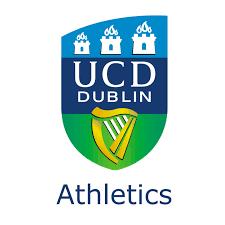 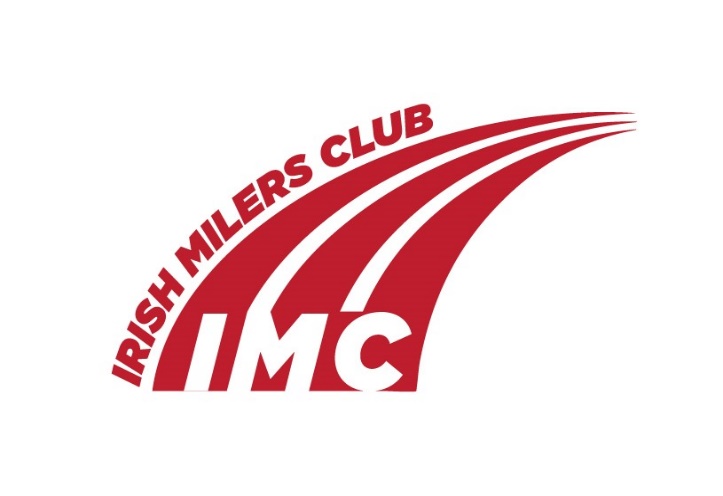 UCD- IMC Meet, UCD Track, June 10 ,2023. TIMETABLENo Call Room - Athletes just need to be at start lines at times belowTimeEvent14.00Hammer14.303k Men A14.35Shot14.43200m Women A14.49200m Men B14.55200m Men A15.053k Men B15.18400m Men B15.24400m Men A15.30400m Women A15.36800m Men G15.43800m Women B15.50Mile Men C15.58Mile Men B16.06 800m Men F16.13800m Men E16.23100m Women B16.29100m Men B16.35100m Women A16.41100m Men A16.511500m Women B16.591500m Women A17.09800m Men D17.16800m Women C17.23800m Men C17.30800m Men B17.37800m Women A17.44800m Men A17.51Mile Men A18.00Women 3k